Parental agreement for setting to administer medicine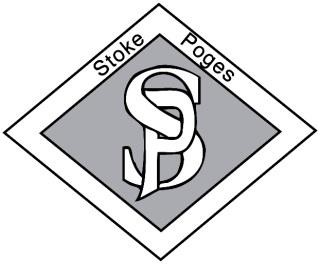 The school/setting will not give your child medicine unless you complete and sign this form, and the school or setting has a policy that the staff can administer medicine.Name of childDate for review to be initiated by Date of birthClassMedical condition or illnessMedicineName/type of medicine(as described on the container)Expiry dateDosage and method TimingSpecial precautions/other instructionsAre there any side effects that the school/setting needs to know about?Self-administration – y/n Procedures to take in an emergencyNB: Medicines must be in the original container as dispensed by the pharmacyContact DetailsNameDaytime telephone no. Relationship to child AddressI understand that I must deliver the medicine personally toThe above information is, to the best of my knowledge, accurate at the time of writing and I give consent to school/setting staff administering medicine in accordance with the school/setting policy. I will inform the school/setting immediately, in writing, if there is any change in dosage or frequency of the medication or if the medicine is stopped.Signature(s) 		Date   	